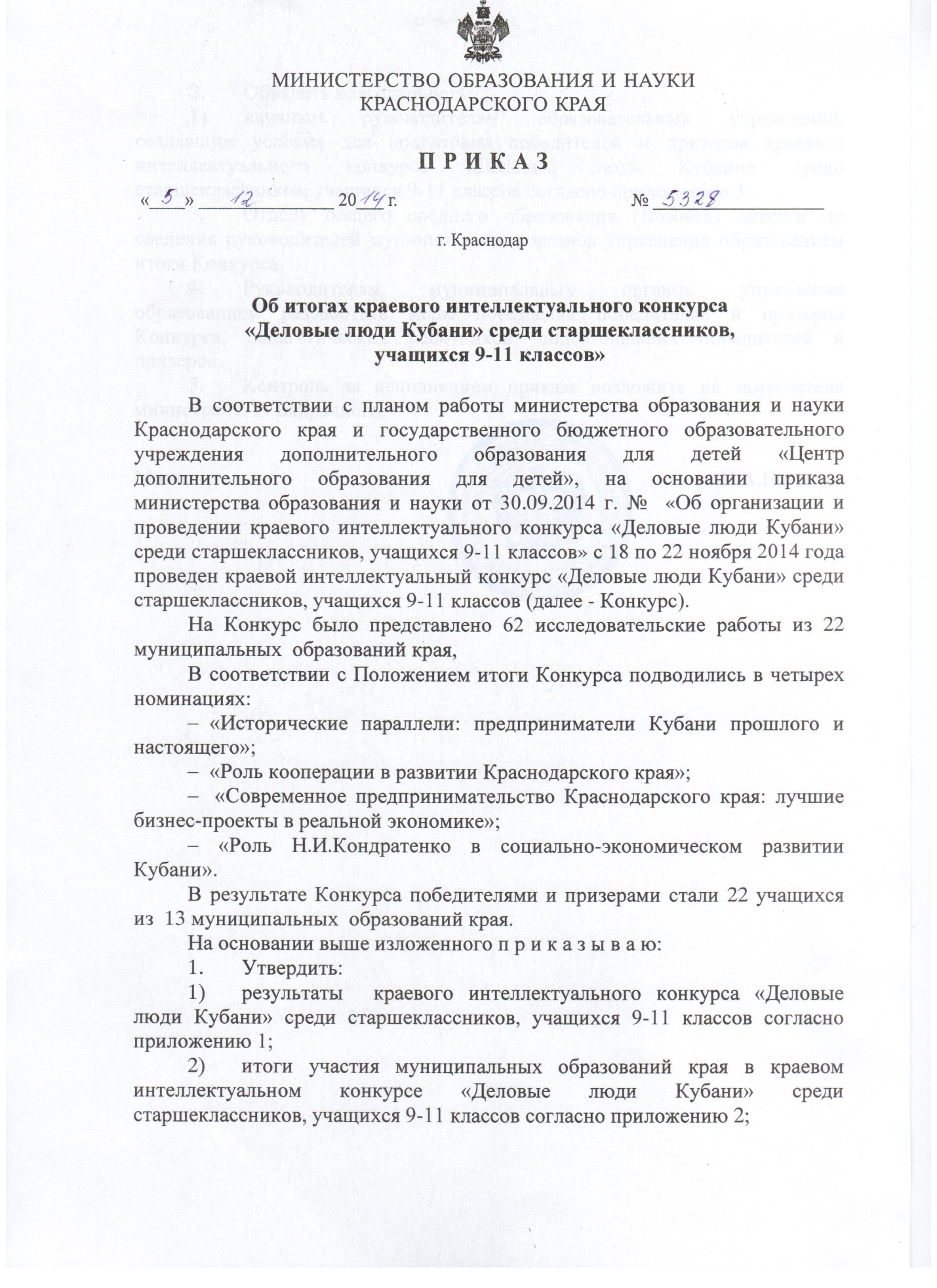 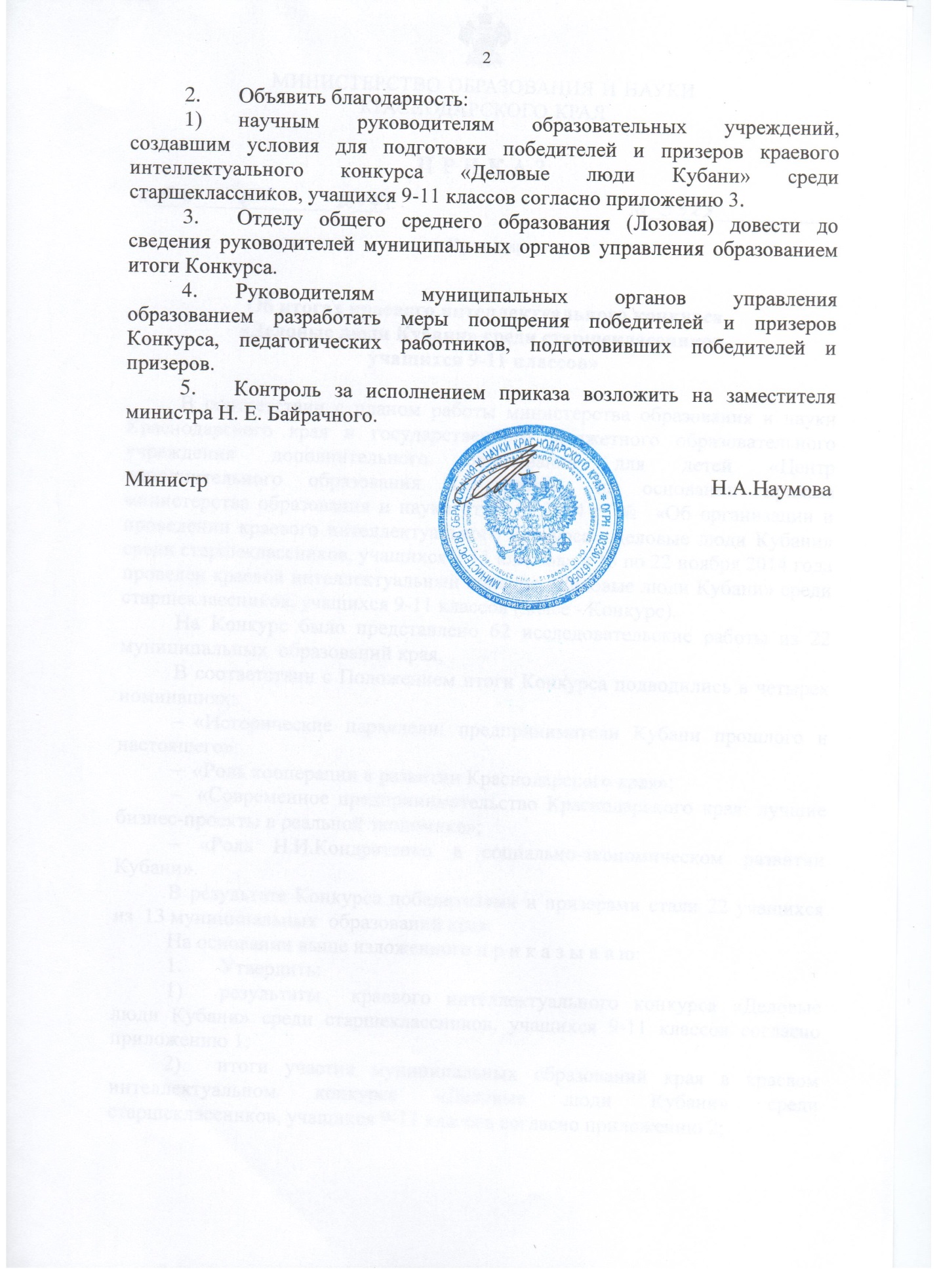                                                                                                   ПРИЛОЖЕНИЕ 1                                                                                                                 УТВЕРЖДЕНЫ приказом                                                                                                                                  министерства образования и науки                                                                                                             Краснодарского края                                                                                                     	    от 05.12.2014 г. № 5328Результаты краевого интеллектуального конкурса «Деловые люди Кубани» среди старшеклассников, учащихся 9-11 классов Номинация: «Исторические параллели: предприниматели Кубани прошлого и настоящего»Номинация: «Роль кооперации в развитии Краснодарского края»Номинация: «Современное предпринимательство Краснодарского края: лучшие бизнес-проекты в реальной экономике»Номинация: «Роль Н.И.Кондратенко в социально-экономическом развитии Кубани»Начальник отдела общего образования                                                                                                                           О.А.ЛозоваяИтоги участия муниципальных образований краяв краевом интеллектуальном конкурсе «Деловые люди Кубани» среди старшеклассников, учащихся 9-11 классов Начальник отдела общего образования		                             О.А.ЛозоваяСписок педагогов, подготовивших победителей и призеров краевого интеллектуального конкурса «Деловые люди Кубани» среди старшеклассников, учащихся 9-11 классовНачальник отдела общего образования	 		      							                                     О.А.Лозовая№ п/пФ.И.О.КлассОбразовательное учреждениеМуниципальное образованиеТемаКол-во балловРейтингПобедитель/призерСорокин Дмитрий Алексеевич10МБОУ СОШ № 12Белоглинский районТрадиции производства пива, минеральных и фруктовых вод на Белоглинской земле (от пивоварни Франца Груби до ООО «Мартин – Аква»)83,61победительШамич Богдан Андреевич11МБОУ СОШ № 19Красноармейский районМалый и средний бизнес на Кубани «за» и «против»83,61победительКонючко Алина Анатольевна10МАОУ–СОШ № 1Калининский районРазвитие бизнеса на Кубани на примере предпринимателей Калининского района622призёрКурячий Иван Павлович8МБОУ ООШ № 9Славянский районАведовъ: качество продукции, проверенное временем60,73призёрМальшакова Ольга Сергеевна9МБОУ СОШ № 35КраснодарПредпринимательство на Кубани58,64призёрКудряшов Никита Викторович11МБОУ «СОШ № 11»Белоглинский районЗарождение и становление бизнеса565призёрСидорова Виктория Александровна9МАОУ гимназия № 5НовороссийскКурорты города Анапы и минеральные воды Семигорья. Вклад В.А, Будзинского в развитие города-курорта Анапы55,76призёрКудлай Алексей Андреевич11МБОУ ОСШ № 3Тихорецкий районБудущее строит молодежь557участникВарданян Яна Артуровна9МАОУ СОШ № 5Курганинский районПредприниматели Кубани: история и современность52,38участникПопов Руслан Андреевич9МОБУ ООШ № 27Новокубанский районДеловые люди Кубани509участникМальцев Алексей Владимирович9МБОУ СОШ № 19Красноармейский районСовременные деловые люди и «прошлые» купцы общее и особенное49,610участникСергиенко Сергей Евгеньевич10МБОУ гимназияКраснодарФлагман кубанского приборостроения49,311участникТрофименко Кристина Александровна9МБОУ  СОШ № 3Тимашевский районЧерепичное производство на Кубани: прошлое и настоящее48,612участникМихниченко Дина Валерьевна10МБОУ гимназия № 7НовороссийскДеловые люди Кубани48,313участникМалыхина Юлия Геннадьевна9МБОУ СОШ № 6Новопокровский районДеловые люди Кубани4114участникГута Мария Евгеньевна10МБОУ СОШ № 6Усть-Лабинский районПредприниматели Кубани прошлого и настоящего: истоки и уроки успеха.39,315участникПопандопуло София Алексеевна9МАОУ СОШ №40НовороссийскаБизнесмены Кубани прошлого и настоящегоXX-XXI вв.36,716участникКуликов Кирилл Сергеевич11МБОУ СОШ № 25Славянский районПредседатель колхоза или предприниматель? (О председателе колхоза имени XXII съезда КПСС Петрусенко Иване Кирилловиче)34,717участникСоловьёва Анастасия Александровна11МБОУ СОШ № 1АнапаРабота на страже здоровья12,318участникКиреева Анна Борисовна10МБОУ СОШ № 1Брюховецкий районДеловые люди Брюховецкого район419участникМазаева Наталья Андреевна9МАОУ «СОШ № 9»Белоглинский районДеловые люди Кубани681победительПодоглян Лиана Альбертовна9МАОУ СОШ № 6Курганинский районРоль кооперации в развитии Краснодарского края662призёрВоля Яна Игоревна11БОУ СОШ № 5Динской районРазвитие кооперации на Кубани в период новой экономической политики48,63призёрКусиди Элианна Константиновна11МБОУ СОШ № 43Северский районРазвитие кооперации в Северском районе46,34призёрСимонян Каринэ Рудиковна10МБОУ СОШ № 10Усть-Лабинский районРазвитие предпринимательства на Кубани37,65участникПономаренко Снежана Александровна10МБОУС ОШ № 2Калининский районФакторы и условия, способствующие развитию маслобойной отрасли на Кубани. Достижения в производстве36,36участникБарышенко Валерия Ивановна10МАОУ-СОШ №11АрмавирМетрополис. Миссия – проносить пользу людям26,37участникЗасорина Людмила Дмитриевна10МБОУ СОШ № 3Тихорецкий районСтановление кооперации на Кубани24,68участникБекетова Алина Руслановна9МБОУ СОШ № 2Новопокровский районКооперация на Кубани23,69участникШамирян Альберт Альбертович9МОБУ гимназия № 2Новокубанский районРазвитие кооперативного движения на Кубани19,710участникКотлярова Екатерина Сергеевна9МБОУ ООШ № 6Брюховецкий районПроизводство хлеба в развитии экономики Брюховецкой района16,611участникДужий Илья Юрьевич9МБОУ СОШ № 15Брюховецкий районОбщество поддержки фермерских хозяйств – перспективный бизнес – проект Брюховецкого района651победительИсаев Асильдар Ризвангаджиевич10МБОУ гимназия № 18КраснодарЕвропа начинается за городом651победитель Сиренко Кристина Ивановна10МОБУ СОШ №4Лабинский районПредприятие «Светлана» - пример развития меховой промышленности в городе Лабинске63,32призёрГригорян Лилит Кареновна10МБОУ СОШ № 17НовороссийскЛучший бизнес – проект в области производства мяса птицы623призёрПономаренко Кирилл Александрович11МБОУ СОШ № 9Тимашевский районРазвитие агротуризма на территории Незаймановского сельского поселения60,64призёрБовтунова Ксения Николаевна,Луканюк Полина Ивановна9МБОУ СОШ № 6Славянский районМалый бизнес в Славянском районе : проблемы и перспективы развития59,35призёрБесчастный Игорь Алексеевич9МБОУ СОШ № 12Белоглинский районЦветочный бизнес семьи Бесчастных536призёрСтруихина Оксана Алексеевна9МАОУ СОШ № 4Курганинский районГАЛАН – предприятие будущего 51,67призёрКуделин Константин Дмитриевич11МАОУ СОШ №12ГеленджикКонная школа верховной езды «Иппология»: составляющие успеха518участникКозлов Сергей Алексеевич10МБОУ гимназия № 1АрмавирАрмавирский совхоз «Декоративные культуры» имени Н.С. Плохова – один из лучших бизнес – проектов в реальной экономике Кубани499участникКузнецов Сергей Михайлович10МБОУ лицей Каневской районВадим Резников и Виктор Тормашев – преемственность поколений499участникБазалей Нина Олеговна9БОУ СОШ № 13Динской районДеловые люди Кубани47,610участникСкрипник Галина9МБОУ СОШ № 9Калининский районУспешность бизнеса семьи Якушевых4511участникЧупахина Анастасия Артёмовна10МБОУ СОШ № 59Северский районООО «АРТИСАН»4511участникШаповалова Наталья Андреевна9МБОУ ООШ № 5Ейский районДеловые люди Кубани4212участникПраслова Ангелина Михайловна11МОБУ СОШ № 8Новокубанский районЛучшие бизнес – проекты Краснодарского края41,313участникКорж Дина Геннадьевна9БОУ СОШ № 35Динской районПроект по созданию рекламного агентства36,614участникТкаченко Мария Игоревна11МАОУ СОШ №18АрмавирЛидирующие предприятия края3415участникМайборода Светлана Николаевна10МАОУ СОШ №17Славянский районБизнес – план компании «ЛЕСНАЯ АПТЕКА»2916участникИвченко Татьяна Сергеевна11МАОУ СОШ №1Курганинский районОт оптовой торговли к полному циклу производства2817участникПшунелов Расул Нурбиевич9МОБУ ООШ № 27Красноармейский районДеловые люди Кубани2518участникПономарёв Константин Валерьевич9МБОУ СОШ № 11Усть-Лабинский районСовременное предпринимательство Краснодарского края: лучшие бизнес – проекты в реальной экономике 2419участникЮжанина Алина Максимовна9МБОО ООШ № 18Ейский районНаталья Дмитриевна Боева – влиятельная женщина Кубани9,620участникУс Виктория Игоревна9БОУ ООШ № 7Динской районРоль Н.И.Кондратенко в социально-экономическом развитии Кубани531победительФилин Семён Александрович10МБОУ СОШ № 9Приморско-Ахтарский районРоль Н.И.Кондратенко в социально-экономическом развитии Кубани522призёрКоленко Ксения Геннадьевна10МБОУ СОШ № 51Славянский районРоль Н.И.Кондратенко в социально-экономическом развитии Кубани513призёрЖданова Мария Алексеевна10МБОУ СОШ № 3Тихорецкий районКубанский сын России. Батька Кондрат47,34участникКоряк Игорь Владимирович11МАОУ СОШ № 7Брюховецкий районРоль Н.И.Кондратенко в социально-экономическом развитии Кубани475участникКубахова Маргарита Олеговна10МБОУ СОШ № 13Приморско-Ахтарский районГубернатор Н.И.Кондратенко и его деятельность475участникМасенко Мария Ивановна9БОУ СОШ № 29Динской работыРоль Н.И.Кондратенко в социально-экономическом развитии Кубани45,76участникШапиева Алина Владимировна11МОУ СОШ № 24Ейский районРоль Н.И.Кондратенко в социально-экономическом развитии Кубани387участникПРИЛОЖЕНИЕ 2 УТВЕРЖДЕНЫ приказомминистерства образования и науки Краснодарского краяот 05.12.2014 г. № 5328№п/пМуниципальное образованиеКол-во работЧисло победителей/призеровЧисло победителей/призеровг.-к. Анапа1г. Армавир3г.-к. Геленджик1г. Горячий Ключ  г. Краснодар32г. Новороссийск42 г. СочиАбинский районАпшеронский районБелоглинский район44Белореченский районБрюховецкий район41Выселковский районГулькевичский районДинской район52Ейский район3Кавказский районКалининский район31Каневской район1Кореновский районКрасноармейский район31Крымский районКрыловский районКурганинский район42Кущёвский районЛабинский район11Ленинградский районМостовский районНовокубанский район3Новопокровский район2Отрадненский районПавловский районПриморско-Ахтарский район21Северский район21Славянский район53Староминский районТбилисский районТемрюкский районТимашевский район21Тихорецкий район3Туапсинский районУспенский районУсть-Лабинский район3Щербиновский районИТОГОИТОГО6222ПРИЛОЖЕНИЕ 3УТВЕРЖДЕН приказом министерства образования и науки Краснодарскогоот 05.12.2014 г. № 5328№п/пФ.И.О. Должность, место работыМуниципальное образованиеФ.И.О. победителя/ призераАйвазян Аида РубеновнаУчитель истории, обществознания МАОУ СОШ № 6Курганинский районПодоглян Лиана АльбертовнаАкмайкина Елена ПетровнаУчитель технологииМБОУ «СОШ № 11»Белоглинский районКудряшов Никита ВикторовичАртюхова Елена ВалентиновнаУчитель истории и обществознания МАОУ гимназии № 5НовороссийскСидорова Виктория АлександровнаБатрасова Ирина МихайловнаУчитель историиМБОУ СОШ № 17НовороссийскГригорян Лилит КареновнаБойко Галина НиколаевнаУчитель обществознания МБОУ СОШ № 19Красноармейский районШамич Богдан АндреевичБулеева Анжела ВитальевнаУчитель историиМБОУ ООШ № 9Славянский районКурячий Иван ПавловичВласова Наталья ВикторовнаУчитель истории, обществознания, кубановедения БОУ СОШ № 5Динской районВоля Яна ИгоревнаВоробьёва Наталья РуслановнаУчитель историиМБОУ СОШ № 35КраснодарМальшакова Ольга СергеевнаГайдукова Елена ВикторовнаУчитель экономикиМАОУ – СОШ № 1Калининский районКонючко Алина АнатольевнаГудим Наталия АндреевнаУчитель истории, обществознания МБОУ СОШ № 15Брюховецкий районДужий Илья ЮрьевичКовтун Елена ГеннадьевнаУчитель МОБУ СОШ № 4 МОБУ СОШ №4Лабинский районСиренко Кристина ИвановнаЛитвинова Галина ЮрьевнаУчитель географииМБОУ СОШ № 9Тимашевский районПономаренко Кирилл АлександровичНебогина Ольга ИвановнаУчитель истории, обществознания МБОУ СОШ № 43Северский районКусиди Элианна КонстантиновнаПоначевная Татьяна БорисовнаУчитель кубановедения МАОУ гимназии № 5НовороссийскСидорова Виктория АлександровнаПронько Виктория ВасильевнаУчитель кубановеденияМБОУ СОШ № 6Славянский районБовтунова Ксения Николаевна,Луканюк Полина ИвановнаПрямушко Жанна ИгоревнаУчитель немецкого языкаМБОУ СОШ № 51Славянский районКоленко Ксения ГеннадьевнаРаступина Наталья НиколаевнаУчитель истории МАОУ «СОШ № 9»Белоглинский районМазаева Наталья АндреевнаСорокин Алексей БорисовичУчитель истории и кубановеденияМБОУ СОШ № 12Белоглинский районБесчастный Игорь Алексеевич,Сорокин Дмитрий АлексеевичСтешенко Светлана АнатольевнаУчитель географииБОУ ООШ № 7Динской районУс Виктория ИгоревнаТокмакова Елена ВалерьевнаУчитель обществознания  МБОУ СОШ № 9Приморско-Ахтарский районФилин Семён АлександровичУстименко Галина ВитальевнаУчитель истории, обществознанияМБОУ гимназии № 18КраснодарИсаев Асильдар РизвангаджиевичЧаушник Ольга ВикторовнаУчитель химии и географииМАОУ СОШ № 4Курганинский районСтруихина Оксана Алексеевна